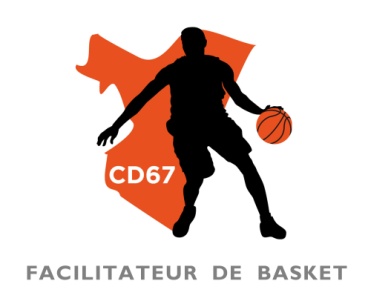 	AUTORISATION PARENTALEJe soussigné(e) (nom-prénom) :       Qualité :   Autorise mon enfant (nom-prénom) :       Né(e) le :       à participer au camp basket Printemps. Droit d’images J’autorise la prise d’une ou plusieurs photographie(s) (captation, fixation, enregistrement, numérisation), la prise de vue TV/Vidéo ainsi que la diffusion et la publication de ces supports représentant mon enfant à l’occasion des activités réalisées lors du camp Basket Printemps dans le cadre du droit à l’information sur quelque support que ce soit (médias de l’information). Décharge parentale Si vous souhaitez que votre enfant rentre seul au domicile à la fin de chaque journée du camp, merci de remplir la décharge ci-dessous. Je soussigné(e) (nom-prénom) :       Qualité :  : Autorise mon enfant (nom-prénom) :       à rentrer seul au domicile. Je reconnais avoir été informé(e) que mon enfant sera sous mon entière responsabilité et que le Comité Départemental de Basket-ball du Bas-Rhin décline toute responsabilité dès lors que les parents autorisent leur(s) enfant(s) à rentrer seul. Fait à      Le      Signature :